PERAKUAN:Saya, ketua penyelidik bagi pihak UUM iaitu ________________________________________________________________________________ (nama staf) dan _______________________________________________________________________________ (nama wakil pemberi dana) bagi pihak pemberi dana iaitu _____________________________________________________________________________________________________ BERSETUJU:Peratusan pemilikan hak harta intelek karya/reka cipta yang akan dihasilkan adalah seperti di Lampiran 1 berdasarkan kepada MOA yang akan ditandatangani dengan  Pemberi Dana.  Menguruskan pendaftaran pemilikan harta intelek secara bersama antara kedua-dua pihak. Menguruskan pengkomersialan harta intelek berdasarkan persetujuan  bersama dari semasa ke semasa. Pembahagaian peratusan pemilikan hak harta intelek karya/reka cipta adalah berdasarkan sumbangan antara UUM dan pemberi dana  sebagai organisasi, dan bukanlah peratusan sumbangan individu.Kos pengurusan pendaftaran dan pengkomersialan harta intelek hendaklah ditanggung secara bersama antara UUM dan Pemberi Dana berdasarkan kepada peratusan di Lampiran 1. Lampiran 1**jumlah peratusan pemilikan adalah tertakluk kepada persetujuan di antara organisasi yang terlibat iaitu UUM dan Pembeli Dana.Borang pemilikan harta intelek/fizhoah/3.10.2022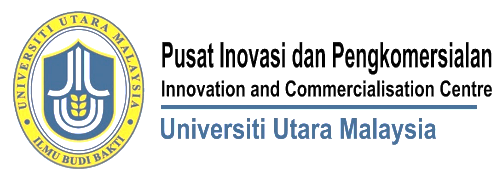 Tarikh kuatkuasa03 Oktober 2022ICC UUM 0020 BORANG PERSETUJUAN PERATUSAN PEMILIKAN HARTA INTELEKGERAN LUAR (DALAM/LUAR NEGARA) SEBELUM PERJANJIAN DIMETERAIBORANG PERSETUJUAN PERATUSAN PEMILIKAN HARTA INTELEKGERAN LUAR (DALAM/LUAR NEGARA) SEBELUM PERJANJIAN DIMETERAIBORANG PERSETUJUAN PERATUSAN PEMILIKAN HARTA INTELEKGERAN LUAR (DALAM/LUAR NEGARA) SEBELUM PERJANJIAN DIMETERAINama dan No. Staf  Penyelidik Ahli Penyelidik(lampirkan nama ahli sekiranya ruang tidak mencukupi)Ahli Penyelidik(lampirkan nama ahli sekiranya ruang tidak mencukupi)Ahli Penyelidik(lampirkan nama ahli sekiranya ruang tidak mencukupi)Nilai  Geran Penyelidikan (RM)Cadangan Tarikh Mula -Tarikh Tamat GeranNama dan alamat Pemberi Dana Nama OrganisasiPERATUSAN PEMILIKAN (%)**UUMTandatangan Ketua PenyelidikTandatangan wakil Pemberi Dana Nama:Nama:Jawatan:Jawatan:Tarikh:Tarikh:KEGUNAAN PUSAT INOVASI DAN PENGKOMERSIALANTarikh Terima:(Cap Tarikh)PEGAWAI ICCTandatangan:Nama:Tarikh: